Ferienjob gesucht?Sind Sie volljährig und möchten Ihr Konto aufbessern?	Für unseren Kunden Diebold Nixdorf in Paderborn suchen wir in Vollzeit für die Sommermonate:Schüler / Studenten (m/w/d) als Produktionshelfer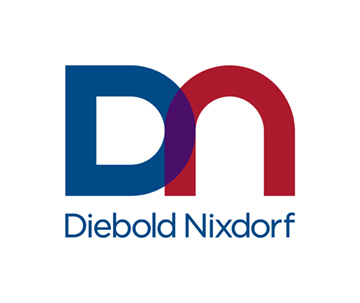 Wir bieten:Bezahlung nach Tarifvertrag (BAP/DGB)Persönliche Betreuung Ihres EinsatzesEinen namhaften, leistungsstarken ArbeitgeberKantine und kostenlose Parkplätze vor OrtKostenlose Arbeitsmittel und persönliche SchutzausrüstungSprechen Sie mit uns über Ihren individuellen Einsatz bei Randstad. Jetzt informieren, bewerben und durchstarten. Wir freuen uns auf Sie!